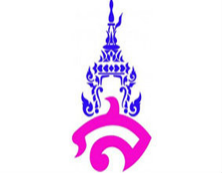 แผนการจัดการเรียนรู้ที่ ๓หน่วยการเรียนรู้ที่ ๑              ราชาธิราช			        เรื่อง ราชาธิราช ตอน สมิงพระรามอาสาวิชา ภาษาไทย		        ชื่อรายวิชา ภาษาไทย ท ๒๑๑๐๒ 	         กลุ่มสาระการเรียนรู้ ภาษาไทยชั้น มัธยมศึกษาปีที่ ๑	        ภาคเรียนที่ ๒ ปีการศึกษา ๒๕๖๓	         เวลา ๑ คาบ / ๕๐ นาทีผู้สอน อาจารย์ภาคภูมิ  คล้ายทองมาตรฐานการเรียนรู้	มาตรฐาน ท ๑.๑ ใช้กระบวนการอ่านสร้างความรู้และความคิดเพื่อนำไปใช้ตัดสินใจแก้ปัญหาในการดำเนินชีวิตและมีนิสัยรักการอ่าน	ตัวชี้วัด        ท ๑.๑ ม.๑/๔  ระบุและอธิบายคำเปรียบเทียบและคำที่มีหลายความหมายในบริบทต่าง ๆ จากการอ่าน        จุดประสงค์การเรียนรู้        ๑. นักเรียนสามารถบอกความหมายของคำศัพท์ยากในเรื่องราชาธิราชได้	๒. นักเรียนสามารถเขียนความหมายของคำศัพท์ยากในเรื่องราชาธิราชได้	สาระสำคัญ        ราชาธิราช เป็นเรื่องแปลจากพงศาวดารมอญนำมาเรียบเรียงเป็นร้อยแก้ว มีสำนวนภาษาสละสลวย เจ้าพระยาพระคลัง (หน) เป็นผู้อำนวยการแปลร่วมกับกวีท่านอื่น ซึ่งในการแปลครั้งนี้   มีพระราชประสงค์ เพื่อเป็นการบำรุงและส่งเสริมสติปัญญาของคนในชาติ เนื้อเรื่องราชาธิราชเป็นการเชิดชูเกียรติมอญที่สามารถทำสงครามมีชัยชนะเหนือพม่า นับว่าเป็นการปลุกใจทหารให้มีความกล้าหาญ มีไหวพริบปฏิภาณ รู้จักใช้สติปัญญา ตลอดจนปลูกฝังให้มีความรักชาติและมีความจงรักภักดีต่อสถาบันพระมหากษัตริย์สาระการเรียนรู้          ๑. ความสำคัญของการแปลคำศัพท์	๒. ความหมายของคำศัพท์คุณลักษณะอันพึงประสงค์        ใฝ่รู้ใฝ่เรียนสมรรถนะสำคัญ         ความสามารถในการคิดกิจกรรมการเรียนรู้        กิจกรรมขั้นนำเข้าสู่บทเรียน (ทบทวนความรู้เดิม)          ๑. ครูสุ่มนักเรียน  ๕ คน เลือกคำศัพท์ยากจากเรื่อง ราชาธิราช มาคนละ ๑ คำ แล้วอ่านให้เพื่อนฟัง  จากนั้นถามนักเรียนว่า คำศัพท์ยากที่นักเรียนอ่านนั้น มีนักเรียนคนใดทราบความหมายหรือมีคนรู้ความหมาย สามารถยกมือและยืนขึ้นบอกความหมาย ให้เพื่อนฟังได้        ๒. ครูนำเข้าสู่บทเรียนโดยการสรุปความรู้จากที่นักเรียนได้บอกความหมายของคำศัพท์         กิจกรรมขั้นพัฒนาผู้เรียน (เพิ่มเติมความรู้ใหม่)        ๓. ครูอธิบายความรู้เรื่อง ความสำคัญของการแปลคำศัพท์         ๔. ครูแจกใบงาน เรื่อง “เรียนรู้ศัพท์ในราชาธิราช” ให้กับนักเรียน เพื่อให้นักเรียนเขียนความหมาย              ของศัพท์ลงในใบงาน        ๕. ครูชี้แจงการทำใบงาน โดยให้นักเรียน จับคู่ความหมายของคำศัพท์ให้ถูกต้อง นักเรียนสามารถสืบค้นจากหนังสือหรืออินเตอร์เน็ตได้         ๖. นักเรียนสลับใบงาน เรื่อง “เรียนรู้ศัพท์ในราชาธิราช”  กับเพื่อนเพื่อตรวจ จากนั้นครูเฉลย        ๗. นักเรียนรับใบงานจากเพื่อนคืน เมื่อตรวจเสร็จแล้ว        ๘. ครูให้นักเรียน เล่นเกม “บิงโกคำศัพท์” โดยแจกใบตารางบิงโกให้กับนักเรียนทุกคน จากนั้นชี้แจงกติกาการเล่นเกมโดยให้นักเรียนเลือกคำศัพท์จากใบงาน แล้วเขียนลงในตารางให้ครบทุกช่อง	๙. ครูจับสลากคำศัพท์ขึ้นมาทีละคำ หากคำใดมีในตารางของนักเรียนให้นักเรียนกากบาททับคำศัพท์ที่อยู่ในตารางบิงโก หากนักเรียนคนใด เขียนคำศัพท์ติดกัน ๔ คำ ทั้งแนวนอน แนวตั้ง ทแยง ตรงกลาง หรือ มุมทั้งสี่ ถือว่าเป็นผู้ชนะ และรับของรางวัลจากครู         กิจกรรมขั้นรวบยอด (นำไปใช้)        ๑๐. ครูและนักเรียนร่วมกันอภิปรายสรุปความรู้เรื่อง ความสำคัญของการแปลศัพท์ และทบทวนความหมายของคำศัพท์ บางคำสื่อการเรียนรู้        ๑. ใบงาน เรื่อง “เรียนรู้ศัพท์ในราชาธิราช”        ๒. ตารางบิงโกคำศัพท์        ๓. สลากคำศัพท์การวัดและประเมินผล	ลงชื่อ................................................ผู้สอน                          บันทึกหลังการสอน        ๑. ผลการสอน........................................................................................................................................................................................................................................................................................................................................................................................................................................................................................................................................................................................................................................................................................................................        ๒. ปัญหาและอุปสรรค........................................................................................................................................................................................................................................................................................................................................................................................................................................................................................................................................................................................................................................................................................................................        ๓. ข้อเสนอแนะ........................................................................................................................................................................................................................................................................................................................................................................................................................................................................................................................................................................................................................................................................................................................                                                                      ลงชื่อ...................................................ผู้สอน                                                                                    (อาจารย์ภาคภูมิ  คล้ายทอง)ความเห็นของหัวหน้ากลุ่มสาระการเรียนรู้วิชาภาษาไทย........................................................................................................................................................................................................................................................................................................................................................................................................................................................................................................................................................................................................................................................................................................................                                                                       ลงชื่อ.........................................................                                                                        หัวหน้ากลุ่มสาระการเรียนรู้ภาษาไทยเป้าหมายหลักฐานเครื่องมือวัดเกณฑ์การประเมินสาระสำคัญ  ราชาธิราช เป็นเรื่องแปลจากพงศาวดารมอญนำมาเรียบเรียงเป็นร้อยแก้ว มีสำนวนภาษาสละสลวย เจ้าพระยาพระคลัง (หน) เป็นผู้อำนวยการแปลร่วมกับกวีท่านอื่น ซึ่งในการแปลครั้งนี้   มีพระราชประสงค์ เพื่อเป็นการบำรุงและส่งเสริมสติปัญญาของคนในชาติ เนื้อเรื่องราชาธิราชเป็นการเชิดชูเกียรติมอญที่สามารถทำสงครามมีชัยชนะเหนือพม่า นับว่าเป็นการปลุกใจทหารให้มีความกล้าหาญ มีไหวพริบปฏิภาณ รู้จักใช้สติปัญญา ตลอดจนปลูกฝังให้มีความรักชาติและมีความจงรักภักดีต่อสถาบันพระมหากษัตริย์ใบงาน เรื่อง “เรียนรู้ศัพท์ในราชาธิราชประเมินใบงาน เรื่อง “เรียนรู้ศัพท์ในราชาธิราชได้คะแนนร้อยละ ๖๐  ขึ้นไปถือว่าผ่านเกณฑ์ตัวชี้วัดท ๑.๑ ม.๑/๔  ระบุและอธิบายคำเปรียบเทียบและคำที่มีหลายความหมายในบริบทต่าง ๆ จากการอ่าน        ใบงาน เรื่อง “เรียนรู้ศัพท์ในราชาธิราชประเมินใบงาน เรื่อง “เรียนรู้ศัพท์ในราชาธิราชได้คะแนนร้อยละ ๖๐  ขึ้นไปถือว่าผ่านเกณฑ์คุณลักษณะอันพึงประสงค์ใฝ่รู้ใฝ่เรียนแบบสังเกตพฤติกรรม            ในชั้นเรียนแบบสังเกตพฤติกรรม  ในชั้นเรียนได้คะแนนร้อยละ ๖๐  ขึ้นไปถือว่าผ่านเกณฑ์สมรรถนะความสามารถในการคิดใบงาน เรื่อง “เรียนรู้ศัพท์ในราชาธิราชประเมินใบงาน เรื่อง “เรียนรู้ศัพท์                   ในราชาธิราชได้คะแนนร้อยละ ๖๐  ขึ้นไปถือว่าผ่านเกณฑ์